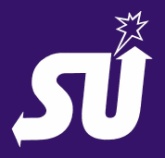  Smlouva o zprostředkování náhradního plnění uzavřená pro rok 2017SU-servis, s.r.o., České Budějovice, Hraniční 6 IČO: 14502283zastoupený: Ing. Milanem Märzem, jednatelem ( dále dodavatel)                                   aVOŠ, SPŠ automobilní a technickáIČO :  00582158Zastoupený :  Bc. Jan Šindelář, ředitel( dále odběratel) 		                    Uzavřeli následující smlouvuI.Předmět smlouvyDodavatel zprostředkuje odběrateli náhradní plnění podle§ 81 zákona o zaměstnanosti             č. 435/2004 Sb. novelizovaného dne 22.11.2011 a to dodávkou zboží fakturovanou společností  AB velkoobchod s.r.o.,  Č. Budějovice, IČO: 25174738 (dále poskytovatel).II.Odběratela)         Odběratel  požaduje v roce 2017 na dodavateli zprostředkovat náhradní plnění ve výši 200 000,- Kč (bez DPH) slovy  „dvěstětisícKč“ a v této hodnotě od dodavatele v roce 2017 objedná zboží.  b)        Za tento požadavek uhradí dodavateli rezervační poplatek na nákup zboží ve výši 		1% z požadované hodnoty podle odst. II.a. (bez DPH) na základě faktury dodavatele se splatností 14 dnů, vystavené po podpisu této smlouvy. c)         Odběratel objednává zboží u dodavatele v souladu s jeho obchodními podmínkami.III.Dodavatela)      Dodavatel se zavazuje, že odběrateli zprostředkuje náhradní plnění ve výši podle odst.II.a. této smlouvy.  Dodavatel zároveň tímto výslovně ujišťuje odběratele, že výše tohoto plnění je v souladu s příslušnými ustanoveními právních předpisů o zaměstnanosti a dalšími obecně závaznými právními předpisy.b)	Dodavatel zajistí u poskytovatele pro potřebu státních orgánů evidenci faktur vystavených odběrateli v roce 2017, které budou splňovat podmínky náhradního plnění. Dodavatel zajistí, že odběratel bude zahrnut do CENTRÁLNÍHO REGISTRU chráněných dílen a jejich odběratelů. c)       Dodavatel zajistí u poskytovatele, že odběrateli na základě jeho žádosti zašle průběžný stav vystavených faktur v souladu s touto smlouvou ke dni 31.10.2017. d)          Dodavatel zajistí u poskytovatele, že odběrateli zašle do 20. ledna 2018 potvrzení o  poskytnutém náhradním plnění ve výši vystavených a uhrazených faktur v roce 2017 a čestné prohlášení o počtu osob se sníženou pracovní schopností, které v roce 2017 zaměstnával.IV.CenyDodávky budou fakturovány společností AB velkoobchod s.r.o. v cenách dodavatele zboží. VI.a)      Smlouva se uzavírá na období do 31.12.2017. Dodavatel přijímá závazek předložit odběrateli smlouvu i na rok 2018. b)	Smlouva nabývá platnosti dnem podepsání a účinnosti úhradou poplatku podle odstavce II. b. této smlouvy. V případě, že poplatek nebude uhrazen ve lhůtě splatnosti, tato smlouva pozbývá platnosti od samého počátku. c)        Odběratel i dodavatel mají možnost v průběhu roku, na který je smlouva uzavřena jednat o výši náhradního plnění podle odst. II.a. d)      Smlouva může být dodavatelem vypovězena, jestliže odběratel bude ve zpoždění v úhradě splatnosti faktur, vystavených společností AB velkoobchod, delším než 14 dnů. Rezervační poplatek nebude odběrateli vrácen.e)          Všechny spory vzniklé z této smlouvy a v souvislosti s ní je příslušný řešit obecný soud v sídle dodavatele. f)          Smlouva je vytištěna ve dvou výtiscích, které mají platnost originálu. V Č. Budějovicích, dne  27.1.2017…………………………………………                                                      ………………………………………                dodavatel                            				          	odběratel   